TujuanTujuan dari Standar Operasional Prosedur ini adalah1.Terciptanya penyelenggaraan administrasi surat keluar yang baik dan tepat waktu di      Departemen Teknik Instrumentasi F Vokasi ITS2.Sebagai bahan acuan penerapan langkah langkah alur surat keluar baik internal    maupun eksternal secara tertib dan teratur di Departemen Teknik Instrumentasi F     Vokasi ITSRUANG LINGKUP1.Prosedur ini berlaku untuk ketertipan administrasi pelaksanaan surat keluar di lingkungan Departemen Teknik Instrumentasi F Vokasi ITS.2.Suatu proses penyampaian surat keluar baik internal maupun eksternal.DEFINISI-proseDur baku1.Semua pengelola (bidang/sub bidang) yang membuat surat keluar sesuai kebutuhannya menyerahkan berkas surat keluar kepada petugas pengadministrasi untuk diberi nomor dan diparaf,  2. petugas pengadministrasi menerima berkas surat keluar dan memberi nomor serta paraf kemudian diajukan kepada Kadep untuk ditanda tangani  3. Kadep menerima ajuan berkas surat keluar dan mengoreksi, kemudian: a.Jika isi surat keluar tidak sesuai maka dikembalikan ke petugas pengadministrasi untuk dilakukan perbaikan dan dikembalikan ke Kadep untuk ditanda tangani.  b.Jika isi surat keluar sudah sesuai Kadep menandatangani kemudian dikembalikan kepada petugas pengadministrasi4. petugas pengadministrasi memproses surat tersebut sesuai kebutuhan : Mencatat surat keluar kedalam buku agenda dan ekspedisi Mengarsipkan kedalam file surat keluar, menyerahkan ke bidang/bagian terkait .  FORM TERKAIT SOP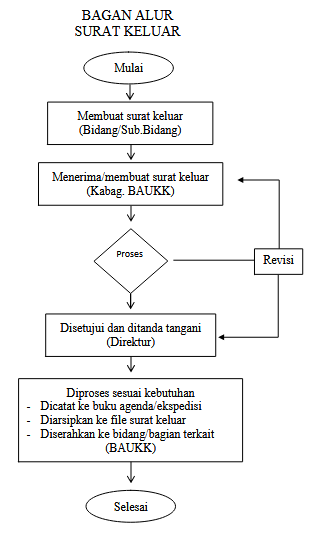 REFERENSI1.Permendikbud RI No 49 Tahun 2014 tentang Standar Nasional Perguruan Tinggi 2.Perpu RI No 32 Tahun 2013 tentang Perubahan atas perpu No 19 tahun 2005    tantang Standar Nasional Pendidikansejarah perubahan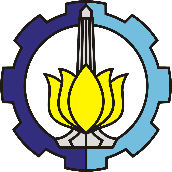 DEPARTEMEN TEKNIK INSTRUMENTASIFAKULTAS VOKASI – ITSSTANDARAD OPERATING PROCEDURESOPDTInsNomor SOPJudul SOPSURAT KELUARSURAT KELUARNAMATANDA TANGANTANGGALPICAgus TriyantoDiperiksa oleh Disetujui oleh Tanggal Berlaku:1 Januari 2017Review Date: Nomor SOPTanggal BerlakuPerubahan SiginifikanNomor SOP Sebelumnya1 Januari 2017SOP BaruNA